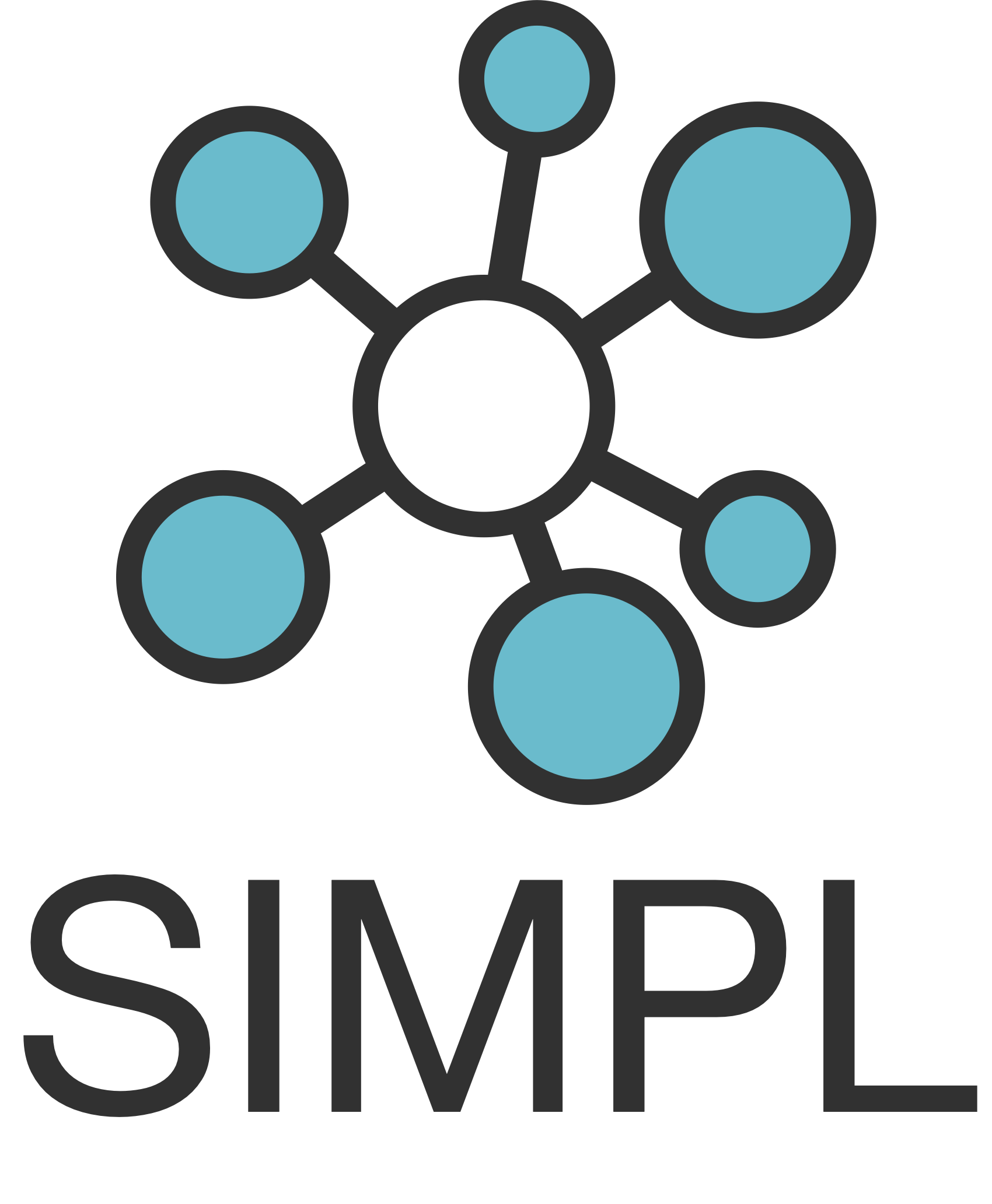 Society for Improving Medical Professional Learning (SIMPL)Research Letter of IntentBefore embarking on this project, please email research-admin@simpl.org to check if your project idea has already been approved for another group. If so, you are encouraged to contact that group to join their effort.Project Title: Your Name:Your Position:Your Academic Home:Is your Academic Home a PLSC member?  Your E-mail Address:Your Phone Number:Your Co-investigators if determined:Project Title: Provide a succinct description of your project by answering the following questions. Everything in italics can be deleted. This portion of your research letter of intent should not exceed 1-2 typewritten pages. Background/RationaleProblem and knowledge gaps this project addressesSpecific Aims Including Study Goals, Hypotheses and/or Research QuestionsResearch Design and Methods Describe concisely the research design, methods and analytic plan for achieving the stated goals.Value Added (Impact or Outcome) For any of the items below, how will your research add to:Fundamental knowledge about trainee performance, practice or learning Fundamental knowledge about trainee performance measurement, and assessment (interpretation)The application of trainee performance knowledge to enhance educational or assessment practiceIntended date of completionNeeded ResourcesWhat Information or Assistance Do you Need from the Society for Improving Medical Professional Learning? Be specific including the data required and the years of data.You can specify the needed data by simply bolding or highlighting the data fields in the data dictionary, below.ReferencesYou may attach one or two examples of related research you and your colleagues have completed if you wish. SIMPL data dictionaryAbbreviations:PE = Patient Encounter (aka Case)Elements that are crossed out are not available directly in identified format. If you need to use these elements to categorize them (e.g. community vs. university-based program), we can send you a list of possible values for that data element, you can categorize them, we can then join your cateogories to the data set before deidentification, and then send you the deidentified file. Column HeadingDescriptionItemRow number in data fileprogramThe name of the program in which the rater and subject are memberscaseIDThe Patient Encounter (PE) ID. A Case or Patient Encounter is defined as an event that includes a patient, attending(s), trainee(s), and procedure(s). It is created with the first evaluation of a case.procIDThe unique ID associated with each procedure in the procedural taxonomy (e.g. Inguinal hernia repair (open) =48)evaluationIDThe unique ID for that rater evaluation of that subjectprogramIDUnique ID for each programcreatorIDID of person who created the PE raterIDThe ID of the person who did the rating in this evaluationraterFirstNameThe first name of the rater (typically removed for research purposes but not for program-level quality improvement or reporting data)raterLastNameThe last name of the rater (typically removed for research purposes but not for program-level quality improvement or reporting data)raterConsentedTRUE if the rater consented (via the app) to have their data used for research purposesraterArchivedTRUE if the rater no longer has the role they had at the time the evaluation was completed. This happens if a rater graduates and becomes an attending or changes from a categorical to a preliminary residentsubjectIDThe ID of the person who was the subject of the rating in this evaluationsubjectFirstNameThe first name of the subject (typically removed for research purposes but not for program-level quality improvement or reporting data)subjectLastNameThe last name of the subject (typically removed for research purposes but not for program-level quality improvement or reporting data)subjectConsentedTRUE if the subject consented (via the app) to have their data used for research purposessubjectArchivedTRUE if the subject no longer has the role they had at the time the evaluation was completed. This happens if a subject graduates and becomes an attending or changes from a categorical to a preliminary residentraterRoleThe role of the person who did the rating in this evaluation (either Attending or Trainee)subjectRoleThe role of the person who was the subject of the rating in this evaluation (either Attending or Trainee)traineePGYThe Post-Graduate Year (PGY) of the trainee (whether rater or subject) at the time of this evaluation traineeTypeThe type of trainee, i.e. CATEGORICAL, PRELIMINARY, or FELLOWsupervisionThe Zwisch score assigned by resident from 1 to 4, where 4 is the most autonomy, or coded in increasingly more autonomy as ST (Show & Tell), AH (Active Help), PH (Passive Help), and SO (Supervision Only).performanceThe Performance score assigned by resident (from 1 to 5, where 5 is the most autonomy, or coded in increasingly better performance as CD, UP, IP, PR, and EP)complexityThe complexity score assigned by resident (from 1 to 3, where 3 is relatively more complex)hasDictationTRUE if there is a dictation recorded by the rater (only applicable for Attending raters)procNameThe name of the procedureprocStartTimeDay/Time person who created PE indicated the procedure started at.. Most residents don't edit the default day/time. The default day/time is the "current" time when PE is createdprocStopTimeDay/Time when PE is submitted to the server (could be many days later if user is offline, at least until SL-612 is fixed)evalCompletedDay/Time when resident completed the ratings & clicked SubmitstatusEvaluation Status. This will be COMPLETE if the rater completed the evaluation. If they marked it as having received it in error, it will be DECLINED. If the counterparty declined the evaluation in a way that suggested that the original evaluation was in error, then it will be marked ERROR. This field is useful to filter out those responses that do not meet inclusion criteria (generally always the ERRORS and, if you want paired data, also the DECLINED statuses–although the paired column is better for that).statusDetailsWill give reason for ERROR status, if anyraterLastLoginThe last time the rater logged into SIMPL (denormalized, i.e. represents last time they logged in for ANY evaluation, not just this one)subjectLastLoginSimilar to raterLastLogin but for the subjectpairedStatusThe status of the associated "paired" evaluation for this case and procedure. See "status" above for a key to the codes. See below for an explanation of "paired".delayThe calculated time between the procedure start time and the evaluation completed time (evaluationCompleted - procStartTime). Unreliable as the inputs to this calculation are unreliable.paired TRUE if both the attending and a trainee evaluated each other for a given caseID and procID dyad. This is a way to see if both parties evaluated each other.day.studyThe calculated number of days since the study began to the date of this observation. week.study The calculated number of weeks since the study began to the date of this observation. day.program The calculated number of days since the first evaluation was recorded for this program.week.program The calculated number of weeks since the first evaluation was recorded for this program.date The date of the day on which the procedure took placeweek.ending The date of the last day of the week during which the procedure took placeweek An alternative format for the week during which the procedure took place (sortable)month An alternative format for the month during which the procedure took place (sortable)seq.subject.allThe number of patient encounters for which this subject has received an evaluation up to and including the given observation (e.g. "this evaluation is the subjects nth evaluation")seq.subject.procedureThe number of procedures of the same type for which this subject has received an evaluation up to and including the given observed procedure (e.g. "this evaluation of procedure X is the subjects nth evaluation of this procedure type")raterGenderGender of the rater. Gender is entered by program administrator upon account creation. 0 = not known, 1 = male, 2 = female, 9 = not applicable.subjectGenderGender of the subject. Gender is entered by program administrator upon account creation. 0 = not known, 1 = male, 2 = female, 9 = not applicable.